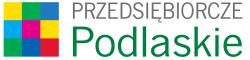 OŚWIADCZENIE O SPEŁNIANIU KRYTERIÓW MSP
W związku z ubieganiem się  o  pożyczkę w ramach   Instrumentu Finansowego „Pożyczka Termomodernizacyjna dla Przedsiębiorstw”, ze środków pochodzących z wkładu wniesionego w ramach Regionalnego Programu Operacyjnego Województwa Podlaskiego na lata 2014-2020, pouczony o treści art. 297 Kodeksu karnego i świadomy odpowiedzialności karnej za podanie nieprawdziwych informacji, wynikającej z postanowień tego artykułu, oświadczam, że:UWAGA: 
w przypadku przedsiębiorstw partnerskich/powiązanych dodatkowo należy dostarczyć dane finansowe oraz informacje o średniorocznym zatrudnieniu za ostatnie 3 lata obrotowe podmiotów pozostających w w/w relacjach z Wnioskodawcą (podpisane zgodnie z reprezentacją poszczególnych podmiotów).Oświadczam, że dane zawarte w niniejszym oświadczeniu są zgodne ze stanem faktycznym.……..………………………..……………………………………….			 (data, podpis i pieczątka osoby upoważnionej
do reprezentowania Wnioskodawcy)	Sprawdzono pod względem formalnym i merytorycznymdata:…………………………………...podpis:…………………………………..NAZWA, STATUS PRAWNY, ADRES WNIOSKODAWCY
1. Jestem przedsiębiorstwem spełniającym warunki określone w Załączniku I do Rozporządzenia Komisji (UE) Nr 651/2014 z dnia 17 czerwca 2014 r. uznającego niektóre rodzaje pomocy za zgodne z rynkiem wewnętrznym w zastosowaniu art. 107 i 108  Traktatu (Dz. Urz. UE nr L 187 z 26.06.2014r.) 
1. Jestem przedsiębiorstwem spełniającym warunki określone w Załączniku I do Rozporządzenia Komisji (UE) Nr 651/2014 z dnia 17 czerwca 2014 r. uznającego niektóre rodzaje pomocy za zgodne z rynkiem wewnętrznym w zastosowaniu art. 107 i 108  Traktatu (Dz. Urz. UE nr L 187 z 26.06.2014r.)       
        MIKRO PRZEDSIĘBIORSTWO           MAŁE PRZEDSIĘBIORSTWO           ŚREDNIE PRZEDSIĘBIORSTWO         
        MIKRO PRZEDSIĘBIORSTWO           MAŁE PRZEDSIĘBIORSTWO           ŚREDNIE PRZEDSIĘBIORSTWO   2. Jestem przedsiębiorstwem samodzielnym/ niezależnym 2. Jestem przedsiębiorstwem samodzielnym/ niezależnym  TAK                             NIE TAK                             NIE3. Pozostaje w relacji przedsiębiorstw/ podmiotów partnerskich  z:- …………………………………………………………………………(jeżeli „tak” podaj nazwy podmiotów partnerskich)3. Pozostaje w relacji przedsiębiorstw/ podmiotów partnerskich  z:- …………………………………………………………………………(jeżeli „tak” podaj nazwy podmiotów partnerskich) TAK                             NIE TAK                             NIE4. Pozostaje w relacji przedsiębiorstw/ podmiotów powiązanych  z:- …………………………………………………………………………(jeżeli „tak” podaj nazwy podmiotów związanych)4. Pozostaje w relacji przedsiębiorstw/ podmiotów powiązanych  z:- …………………………………………………………………………(jeżeli „tak” podaj nazwy podmiotów związanych) TAK                             NIE TAK                             NIEDane stosowane do określenia kategorii MSP W ostatnim okresie sprawozdawczymW poprzednim okresie sprawozdawczymW okresie sprawozdawczym za drugi rok wstecz od ostatniego okresu sprawozdawczego5. Wielkość zatrudnienia   poniżej 10  od 10 do 49
  od 50 do 249  poniżej 10  od 10 do 49
  od 50 do 249  poniżej 10  od 10 do 49
  od 50 do 2496.  Obroty ze sprzedaży netto       
    (w tys. EUR na koniec roku 
    obrotowego)  poniżej 2 mln Euro od 2 do 9,99 mln Euro od 10 do 49,99mln Euro  poniżej 2 mln Euro od 2 do 9,99 mln Euro od 10 do 49,99mln Euro  poniżej 2 mln Euro od 2 do 9,99 mln Euro od 10 do 49,99mln Euro7. Suma aktywów bilansu  
   (w tys. EUR)
 poniżej 2mln Euro od 2 do 9,99 mln Euro
 od 10 do 43 mln Euro
 poniżej 2mln Euro od 2 do 9,99 mln Euro
 od 10 do 43 mln Euro
 poniżej 2mln Euro od 2 do 9,99 mln Euro     
 od 10 do 43 mln Euro
8. 25% lub więcej kapitału lub praw głosu jest kontrolowane bezpośrednio lub pośrednio, wspólnie lub indywidualnie, przez jedno lub kilka organów publicznych
8. 25% lub więcej kapitału lub praw głosu jest kontrolowane bezpośrednio lub pośrednio, wspólnie lub indywidualnie, przez jedno lub kilka organów publicznych

   TAK                        NIE                       

   TAK                        NIE                       9. Powyższa wartość 25% kapitału lub praw głosu została osiągnięta lub przekroczona przez następujących inwestorów:1) publiczne korporacje inwestycyjne, spółki kapitałowe podwyższonego ryzyka, osoby fizyczne lub grupy osób prowadzące regularną działalność inwestycyjną podwyższonego ryzyka, które inwestują w firmy nienotowane na giełdzie, pod warunkiem, że cała kwota inwestycji tych inwestorów w to samo przedsiębiorstwo nie przekroczy 1 250 000 EUR;uczelnie (szkoły wyższe) lub ośrodki badawcze nienastawione na zysk;inwestorzy instytucjonalni , w tym regionalne fundusze rozwoju;samorządy lokalne z rocznym budżetem poniżej 10 milionów EUR oraz liczbą mieszkańców poniżej 5 000- i podmioty te nie są powiązane , indywidualnie lub wspólnie, z przedsiębiorstwem, w którym posiadają 25% lub więcej kapitału lub prawa głosu.9. Powyższa wartość 25% kapitału lub praw głosu została osiągnięta lub przekroczona przez następujących inwestorów:1) publiczne korporacje inwestycyjne, spółki kapitałowe podwyższonego ryzyka, osoby fizyczne lub grupy osób prowadzące regularną działalność inwestycyjną podwyższonego ryzyka, które inwestują w firmy nienotowane na giełdzie, pod warunkiem, że cała kwota inwestycji tych inwestorów w to samo przedsiębiorstwo nie przekroczy 1 250 000 EUR;uczelnie (szkoły wyższe) lub ośrodki badawcze nienastawione na zysk;inwestorzy instytucjonalni , w tym regionalne fundusze rozwoju;samorządy lokalne z rocznym budżetem poniżej 10 milionów EUR oraz liczbą mieszkańców poniżej 5 000- i podmioty te nie są powiązane , indywidualnie lub wspólnie, z przedsiębiorstwem, w którym posiadają 25% lub więcej kapitału lub prawa głosu.9. Powyższa wartość 25% kapitału lub praw głosu została osiągnięta lub przekroczona przez następujących inwestorów:1) publiczne korporacje inwestycyjne, spółki kapitałowe podwyższonego ryzyka, osoby fizyczne lub grupy osób prowadzące regularną działalność inwestycyjną podwyższonego ryzyka, które inwestują w firmy nienotowane na giełdzie, pod warunkiem, że cała kwota inwestycji tych inwestorów w to samo przedsiębiorstwo nie przekroczy 1 250 000 EUR;uczelnie (szkoły wyższe) lub ośrodki badawcze nienastawione na zysk;inwestorzy instytucjonalni , w tym regionalne fundusze rozwoju;samorządy lokalne z rocznym budżetem poniżej 10 milionów EUR oraz liczbą mieszkańców poniżej 5 000- i podmioty te nie są powiązane , indywidualnie lub wspólnie, z przedsiębiorstwem, w którym posiadają 25% lub więcej kapitału lub prawa głosu.





 TAK                 NIE10. Przedsiębiorstwa pozostające w jednym ze związków4a, o których mowa w p.8,  z osobą fizyczną lub grupą osób fizycznych działających wspólnie prowadzą swoją działalność lub jej część na tym samym odpowiadającym rynku lub rynkach pokrewnych.10. Przedsiębiorstwa pozostające w jednym ze związków4a, o których mowa w p.8,  z osobą fizyczną lub grupą osób fizycznych działających wspólnie prowadzą swoją działalność lub jej część na tym samym odpowiadającym rynku lub rynkach pokrewnych.10. Przedsiębiorstwa pozostające w jednym ze związków4a, o których mowa w p.8,  z osobą fizyczną lub grupą osób fizycznych działających wspólnie prowadzą swoją działalność lub jej część na tym samym odpowiadającym rynku lub rynkach pokrewnych.
 TAK                   NIE